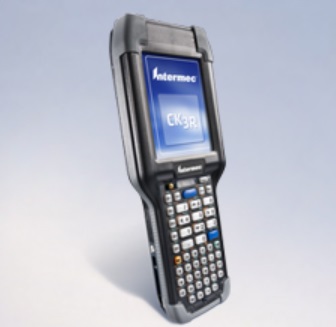 CK3R数据采集器品牌：intermec厂商：intermec型号：CK3R（EA31扫描头）特点功能特性 部署环境 - 仓库/配送中心、零售商店 坚固性 - 4英尺（1.2米）掉落，IP54 扫描 - 二维扫描引擎 射频模块 - 802.11 b/g/n] 电池 - 3.7V, 2000毫安时 处理器 - 256MB RAM, 512MB Flash 产品概述 利用使用简单、部署方便的CK3R 获得自动化带来的各种收益  使用CK3R，您可以对生产运行进行优 化，营造出高效、自动化、具有非凡绩效表现的工作环境。依靠这款移动计算 机，您可以帮助自己的员工实现快速高 效工作，从而提高工作流程的绩效。 由于采用了最先进的高效设计，CK3R大 大提高了电池续航时间 – 即使工作 在扫描和网络通信密集型应用中也是 如此，而且它还专门采用了轻薄的外形 设计，使用起来方便而舒适。通过集成 的CloneNGo——我们突破性的设备预 配置技术，您只需从一个主设备即可配 置CK3R，而且无需专业IT人员支持，可 以大大简化和加快配置和部署工作。 通过集成易腾迈领先的高性能二维扫描技术，CK3R可以快速准确地完成扫描操作。支持全向扫描和高移动容 差意味着您可以从几乎各种角度一次性正确扫描各种一维和二维条码，即使条码本身存在缺陷也不例外。 CK3R还设计配备了坚固的激光蚀刻 键盘，达到了能够承受从1.2米（4英 尺）高度掉落的额定抗摔等级（在整个工作温度范围上），以及能够良好 防雨、防潮、防尘的IP54密封等级，因 此能够承受苛刻的日常使用条件。 CK3R采用了最新的Microsoft®Windows Embedded Handheld操作系统，可以支 持多种多样的企业级软件应用程序。它还可以选配Intermec Client Pack（客户端套 件），该套件具有全终端方针（Terminal Emulation）和浏览器锁定功能，支持当前最新的行业标准，如HTML5，可以提供一致性的用户界面和通用的菜单结构， 确保工作流程能够按计划高效进行，并可以对不必要的网络接入进行限制。 实现工作流程自动化从未如此简单。CK3可以搭配易腾迈打印机、扫描枪和针对企业业务解决方案的服务 使用，对数据采集工作实现自动化，而不会带来复杂的IT工作。快把CK3R投 入工作，全面发挥您的生产潜力吧。   基本参数 工作环境： 防跌落：1.5米高度的混凝土地面 防静电：+/- 15 kV空气放电, +/- 8 kV 直流放电 湿度： 95% 无冷凝 工作温度：-10°C to +50°C (+14°F to +122°F) 充电温度：+5°C to +35°C (+41°F to +95°F) 储存温度：-20°C to +70°C (-4°F to +158°F) 工业等级：IP54 键盘 两种布局的键盘均采用激光蚀刻的硬质键帽，及背光自动控制。 内存 Flash ROM :512 MB（可通过micro-SD卡扩充至32GB） RAM Memory : 256MB RAM 处理器 Texas Instruments 1GHz multi-engine processor architecture 操作系统 Microsoft Windows Embedded Handheld 6.5 采集器规格 长度：21.6 cm (8.53 in) 宽度：8.3 cm (3.29 in) 高度：2.8 cm (1.12 in) 重量 : 401 g (14.1 oz) with 2000毫安电池   电池类型 普通电池 2000毫安时 加强型厚电池 5200毫安时 扫描性能 EA31高性能扫描头：可扫描条码密度达到4mils的一维码及6.6mils的二维码